Об установления норматива стоимости 1 кв. м. общей площади жилья В соответствии с Федеральным законом от 06.10.2003 №131-ФЗ «Об общих принципах организации местного самоуправления в Российской Федерации», Приказом Министерства строительства и жилищно-коммунального хозяйства Российской Федерации от 22.12.2022 года № 1111/пр «О нормативе стоимости одного квадратного метра общей площади жилого помещения по Российской Федерации на первое полугодие 2023 года и показателях средней рыночной стоимости одного квадратного метра общей площади жилого помещения по субъектам Российской Федерации на I квартал 2023 года», Администрация города Канаш Чувашской Республики постановляет:           1. Установить на 2024 год норматив стоимости 1 квадратного метра общей площади жилья по городу Канаш Чувашской Республики для расчета размера социальной выплаты в рамках основного мероприятия «Обеспечение жильем молодых семей» государственной программы Российской Федерации «Обеспечение доступным и комфортным жильем и коммунальными услугами граждан Российской Федерации» в размере 35000 (тридцать пять тысяч) рублей.           2. Контроль за исполнением настоящего постановления возложить на заместителя главы начальника отдела экономики и имущественных отношений администрации города Канаш- Н.И. Белова.          3.Настоящее постановление вступает в силу после официального опубликования.Глава администрации города                                                                            В.Н. Михайлов Чӑваш РеспубликинКАНАШ ХУЛА       АДМИНИСТРАЦИЙĚЙЫШǍНУ   _________№_____ Канаш хули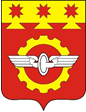 АДМИНИСТРАЦИЯГОРОДА КАНАШЧувашской РеспубликиПОСТАНОВЛЕНИЕ         ________№______г. Канаш